Unit 3 Lesson 4: Describe, Compare, and Sort ShapesWU Choral Count: Extend the Count Sequence (Warm up)Student Task Statement1 Classroom Shape HuntStudent Task StatementShape A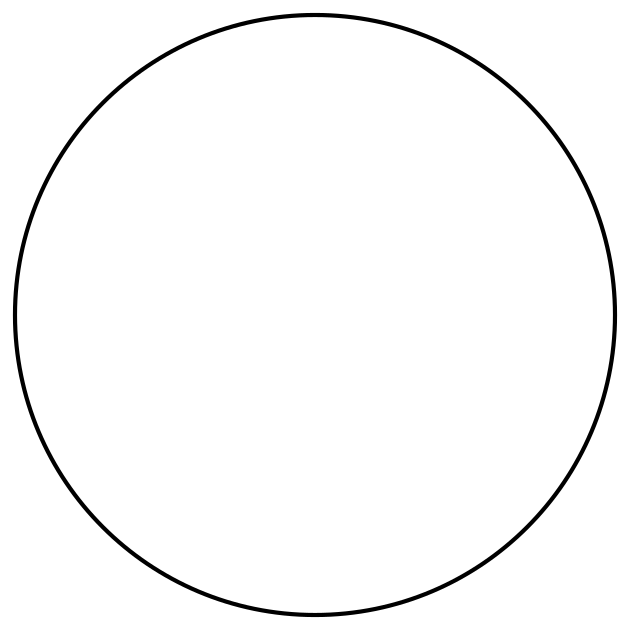 Shape B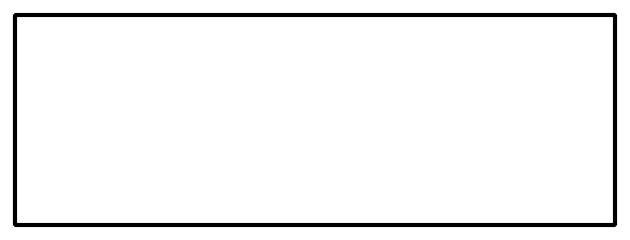 2 Shape SortStudent Task Statement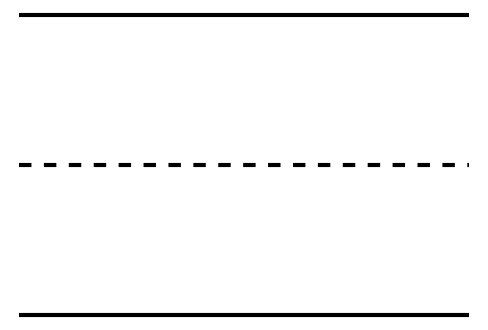 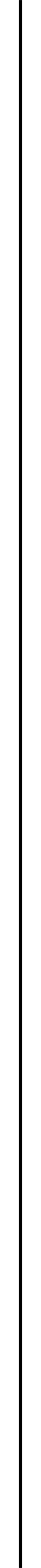 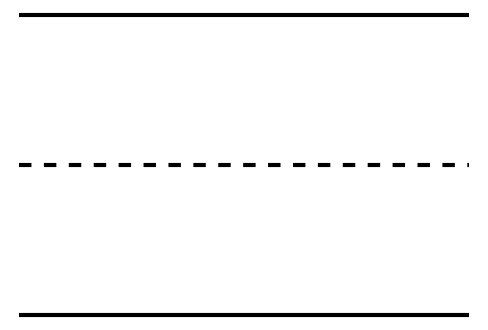 3 Centers: Choice TimeStudent Task StatementChoose a center.Which One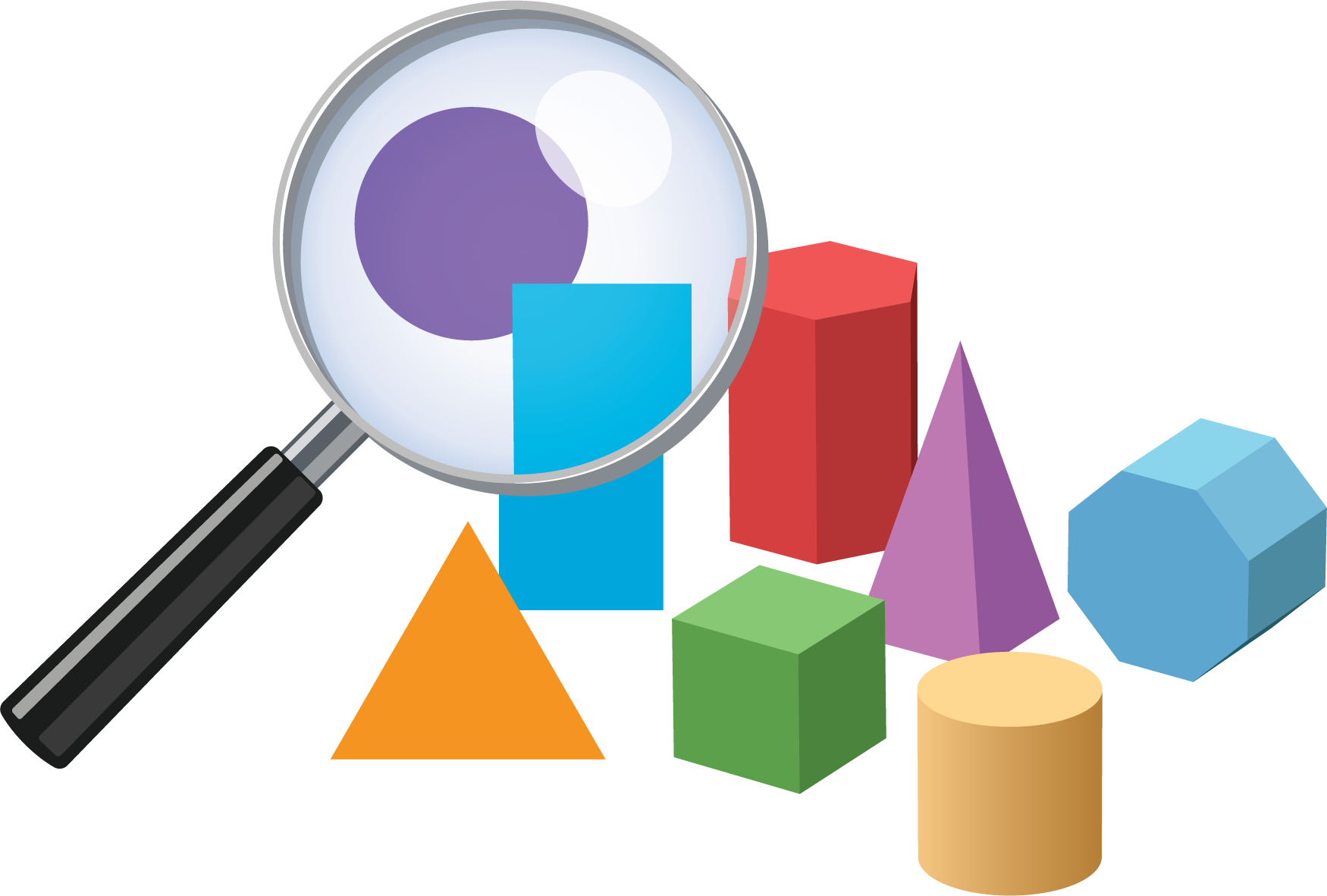 Picture Books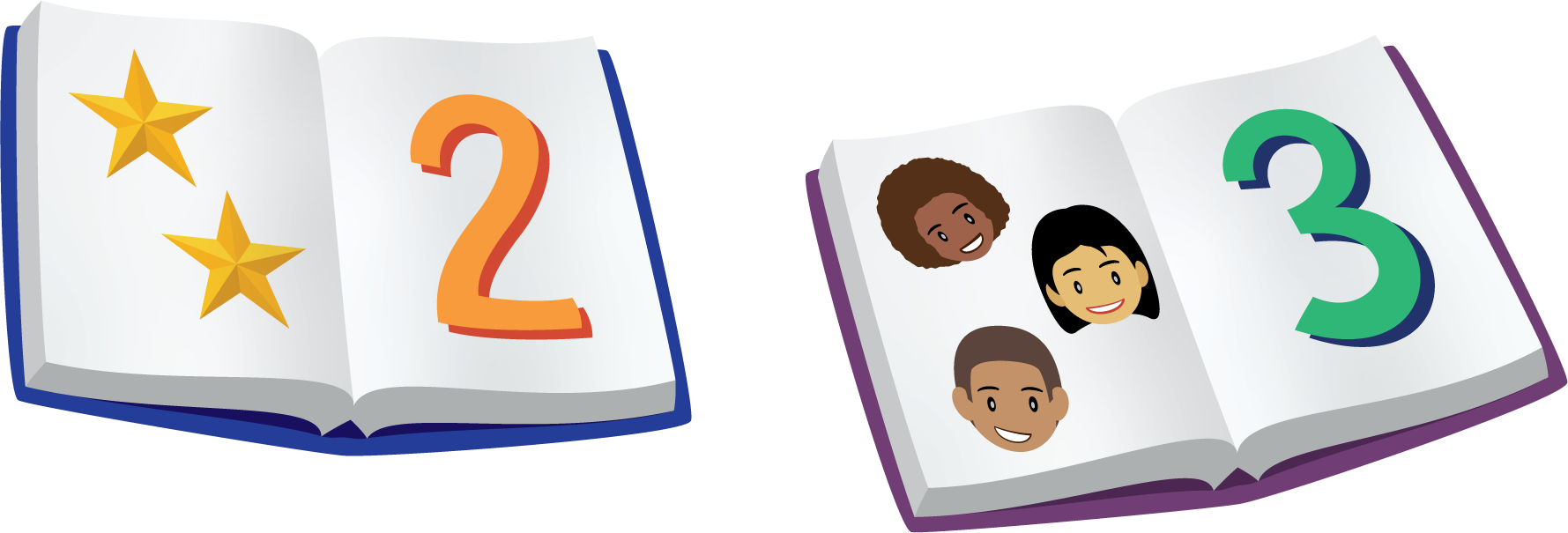 Bingo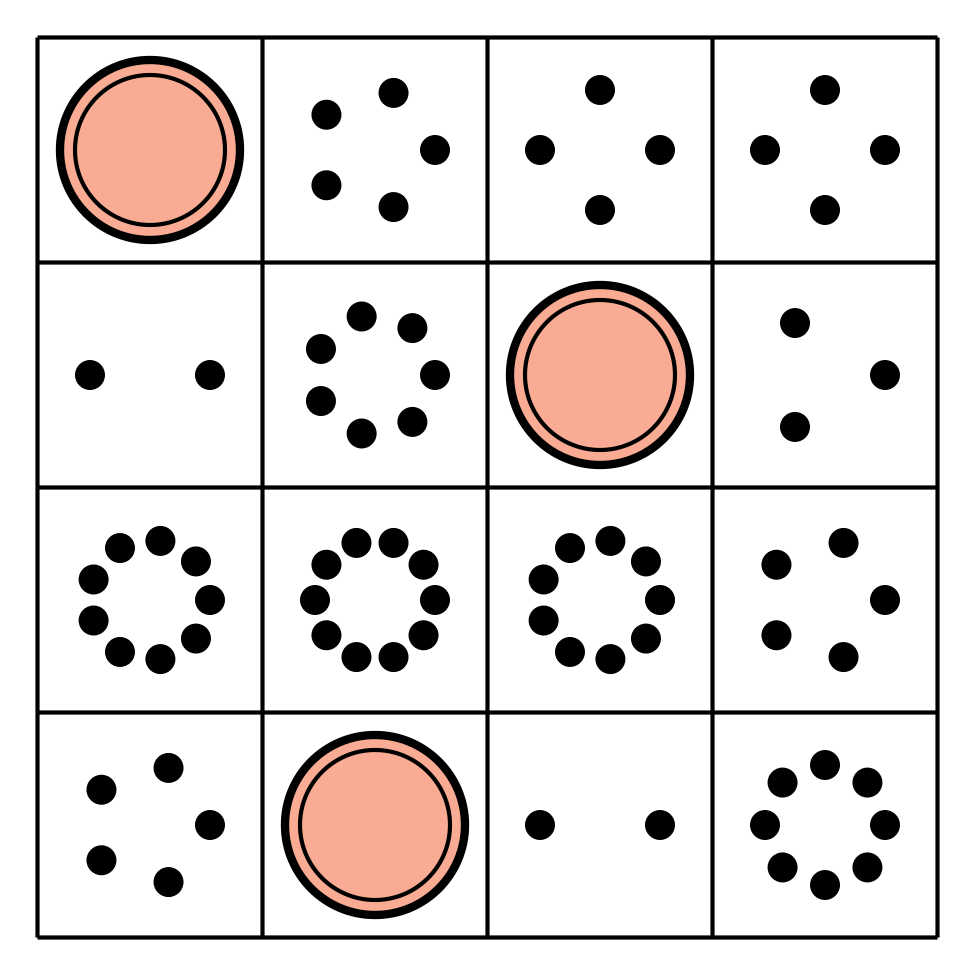 Shake and Spill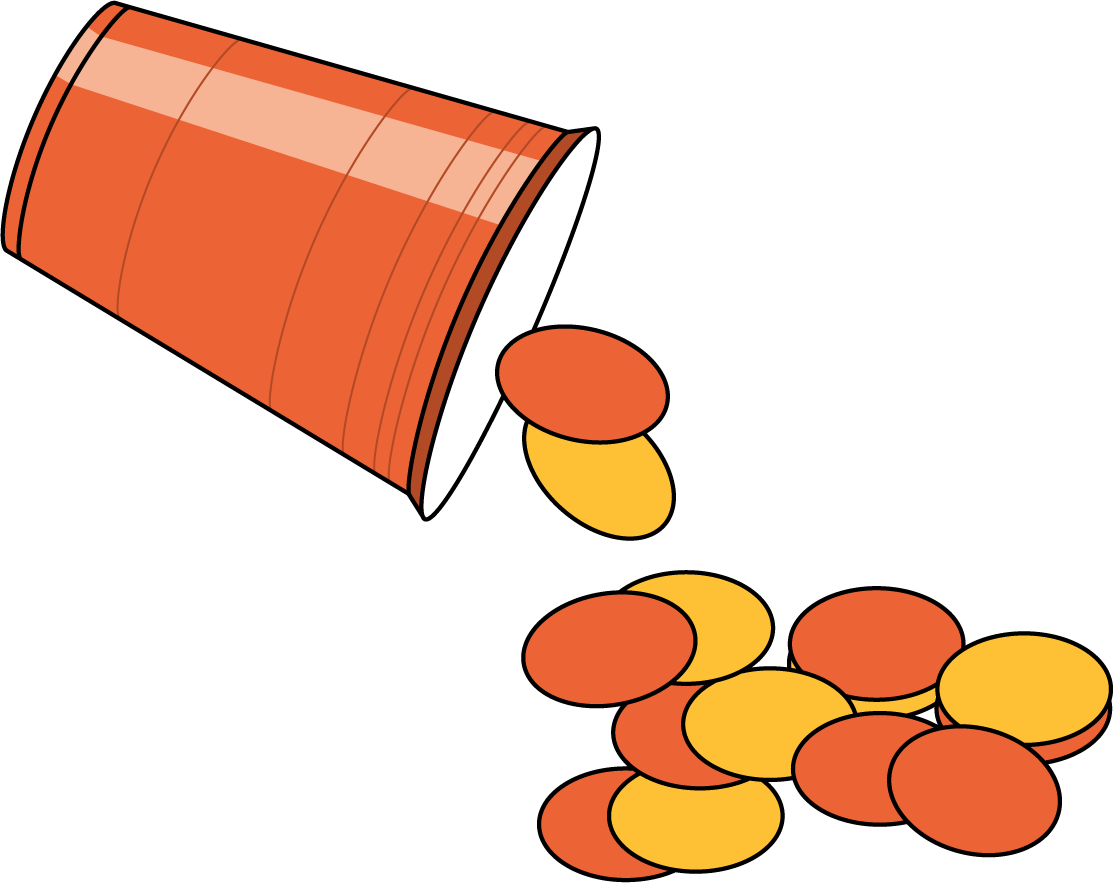 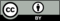 © CC BY 2021 Illustrative Mathematics®